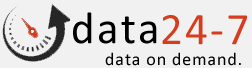 Data 24-7 package Installation GuideRevision HistorySTEP -1  Installing PackageLogin to salesforce account.Install the package from the url below. (https://login.salesforce.com/packaging/installPackage.apexp?p0=04t1a000000VKqt)in browser and press enter. Follow the instructions given on screen and click Install button.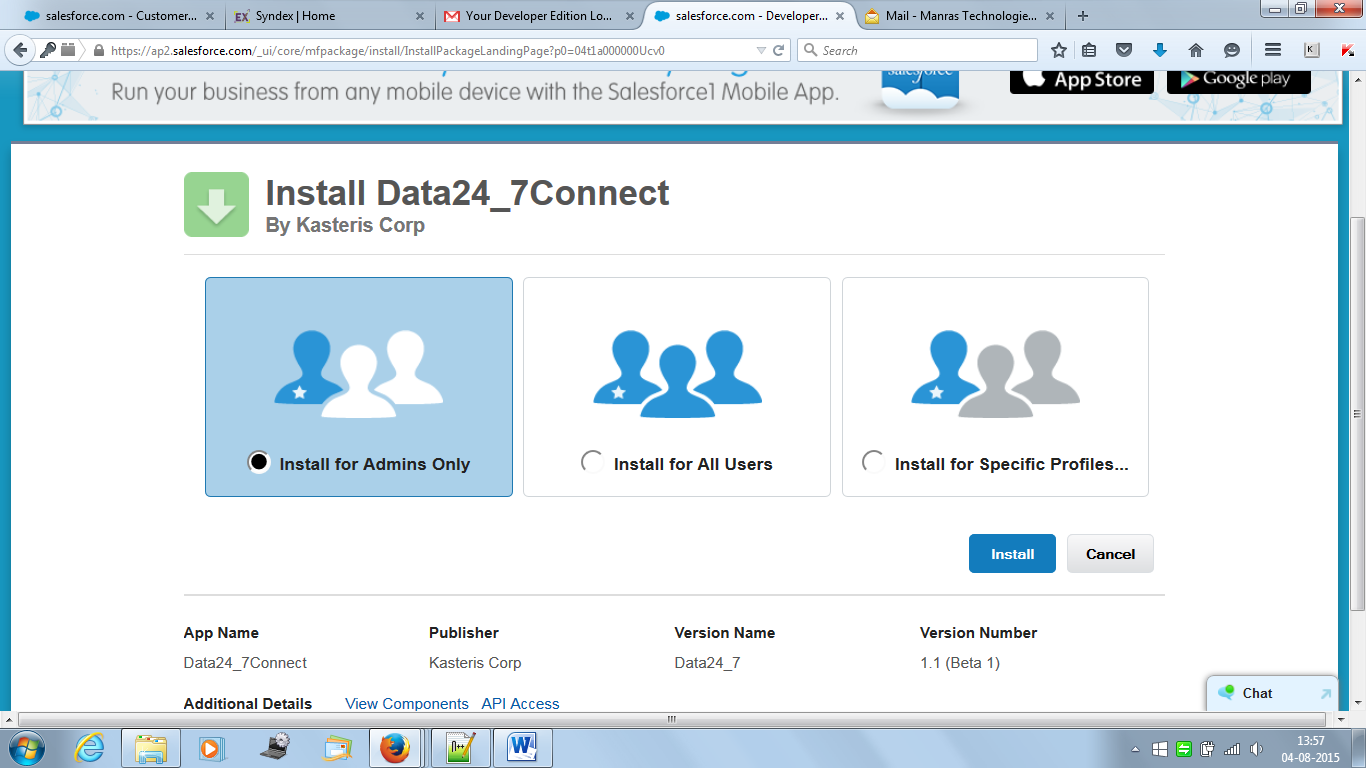 Select ‘Install for Admins Only’(as per requirement).Click Install button.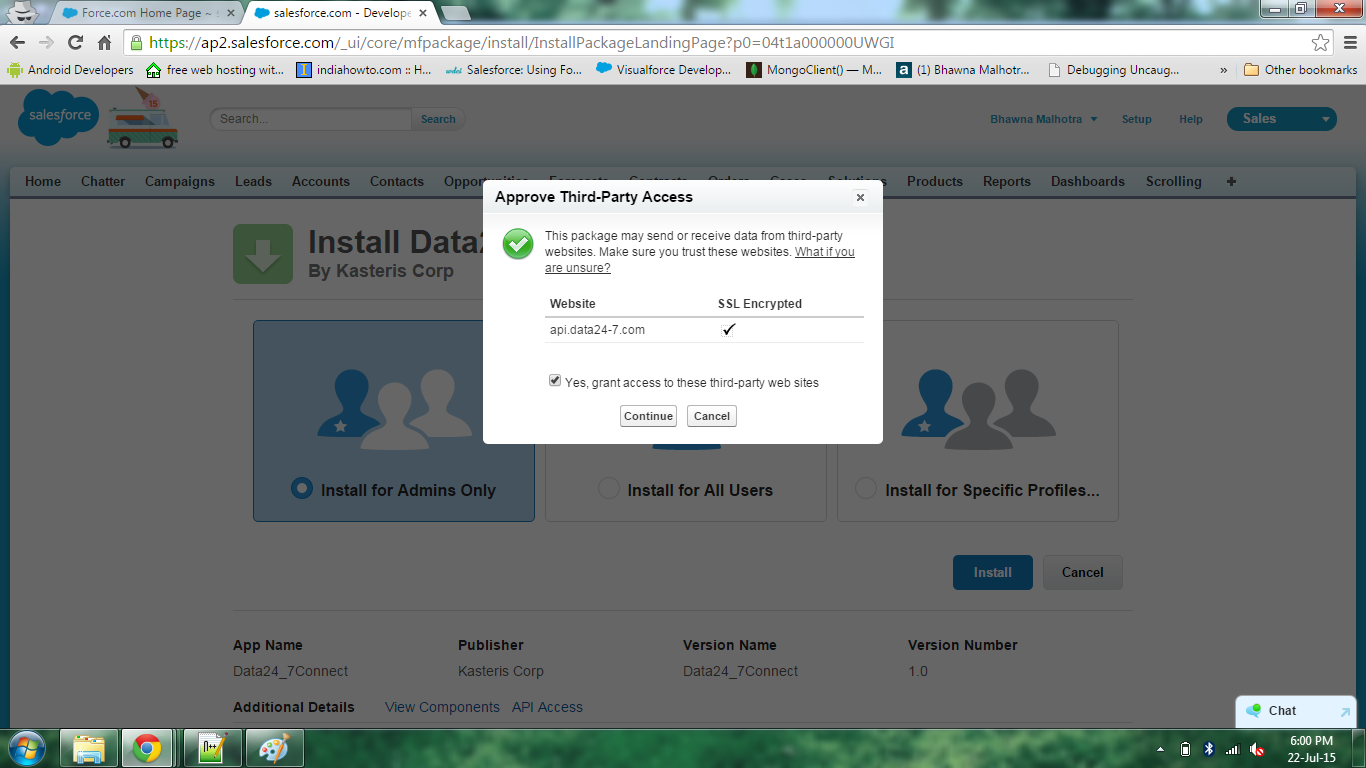 Select ‘Yes Grant Access to these third party web sites’.Click Continue button.Then click Done then installation is complete.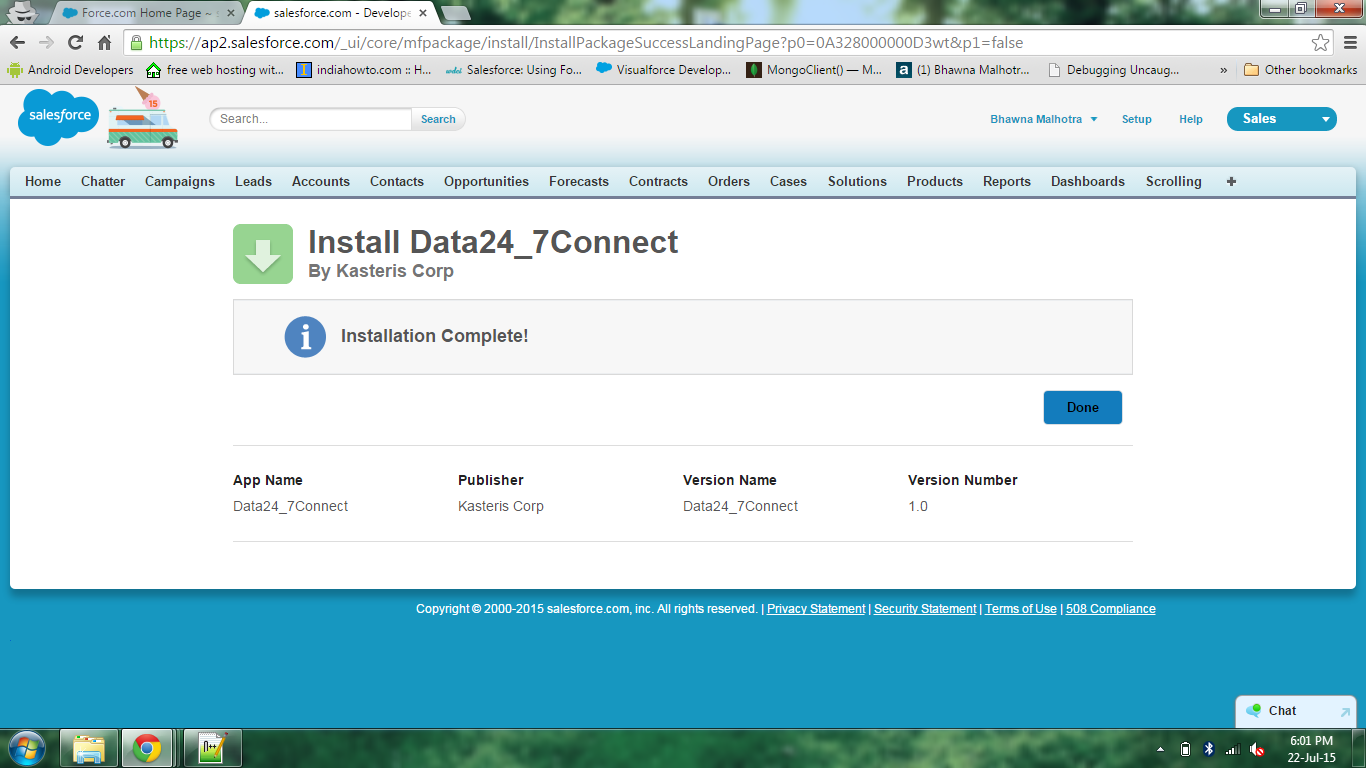 Now Package is Installed.Data 24/7 Setup for ContactsSTEP-2 Editing Page LayoutsSetup->Build->Customize->Contacts->Search LayoutsEdit (Contacts List View)Add Data24-7 Connect from Available Buttons to Selected Buttons.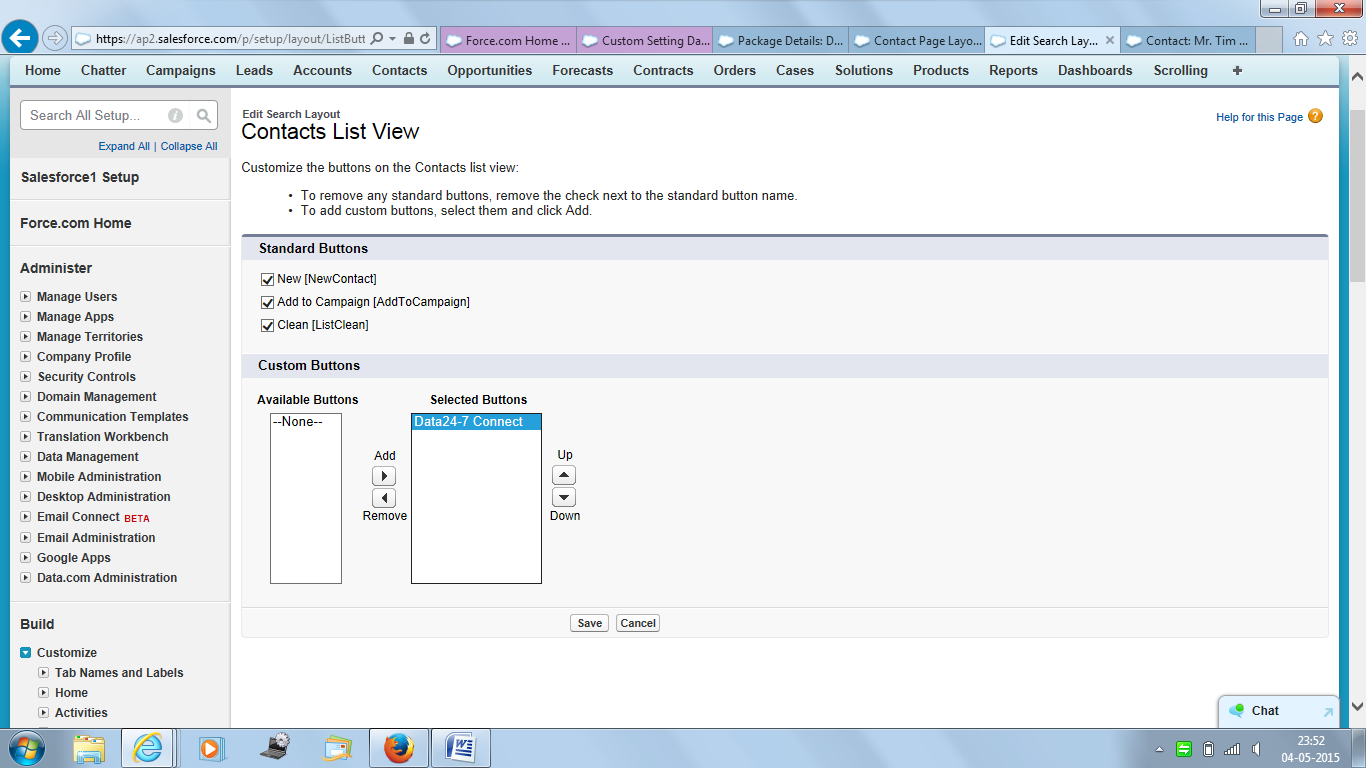 Setup->Build->Customize->Contacts->Page Layouts->Click Edit(Contact Layout)Select FieldsAdd Carrier Id, Carrier name ,Wireless , MMS Address ,SMS Address to Contact Information Section.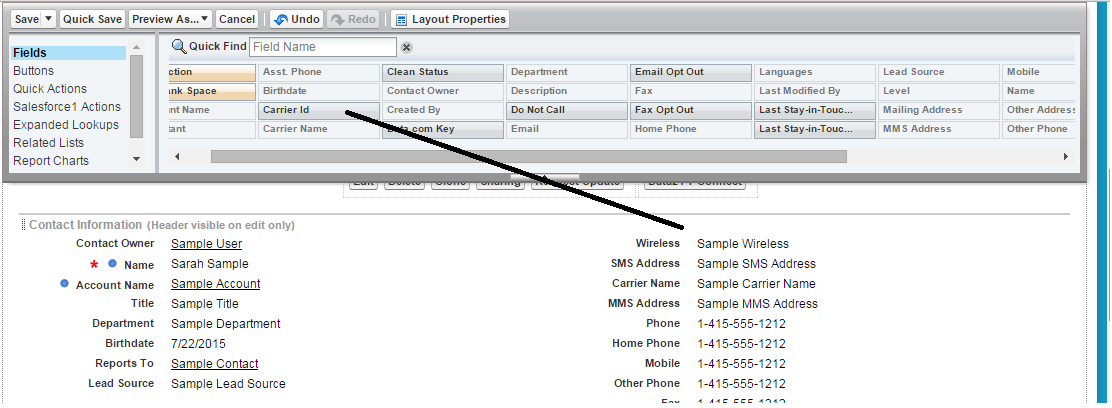 Select ButtonsAdd Data24-7 Connect button to Custom Buttons of Contact Detail Page.Click Save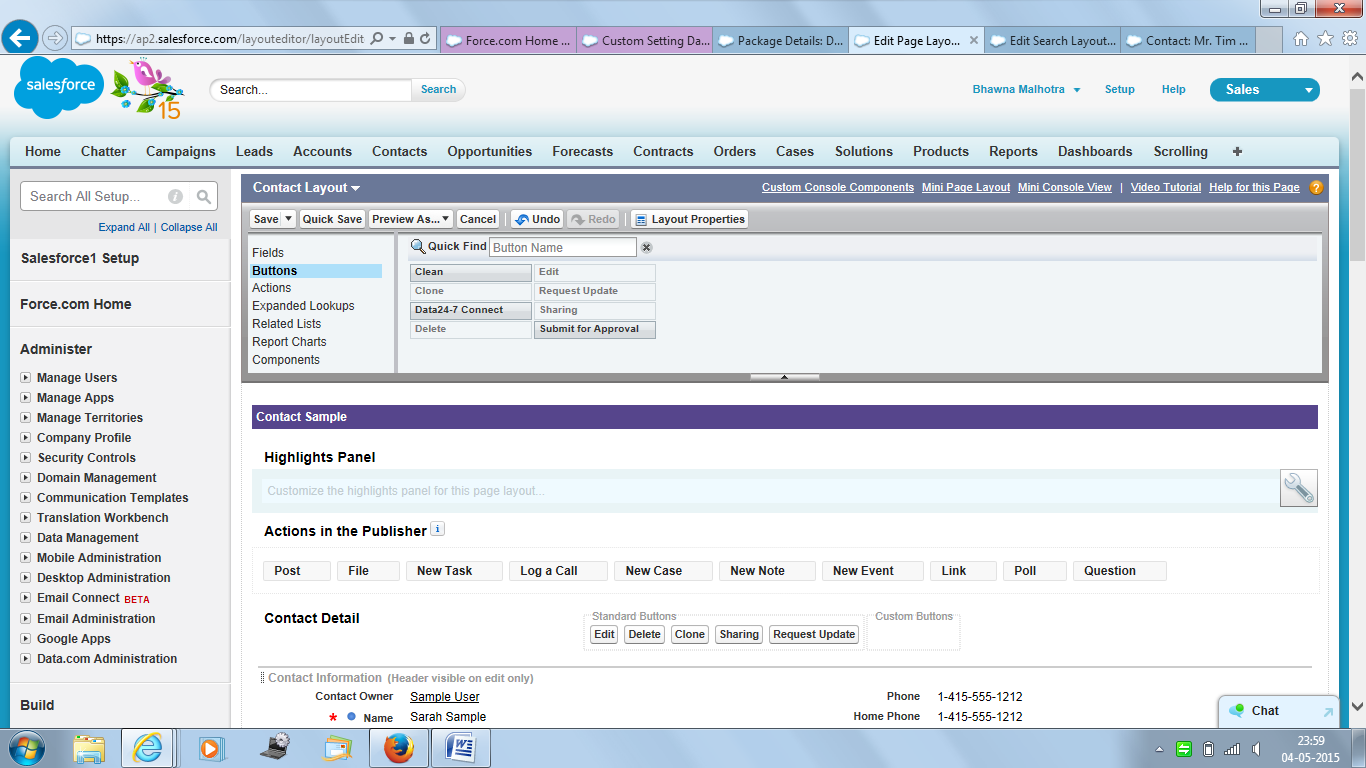 Data 24/7 Setup for LeadsSTEP-2 Editing Page LayoutsSetup->Build->Customize->Leads->Search LayoutsEdit (Leads List View)Add Data24-7 Connect from Available Buttons to Selected Buttons.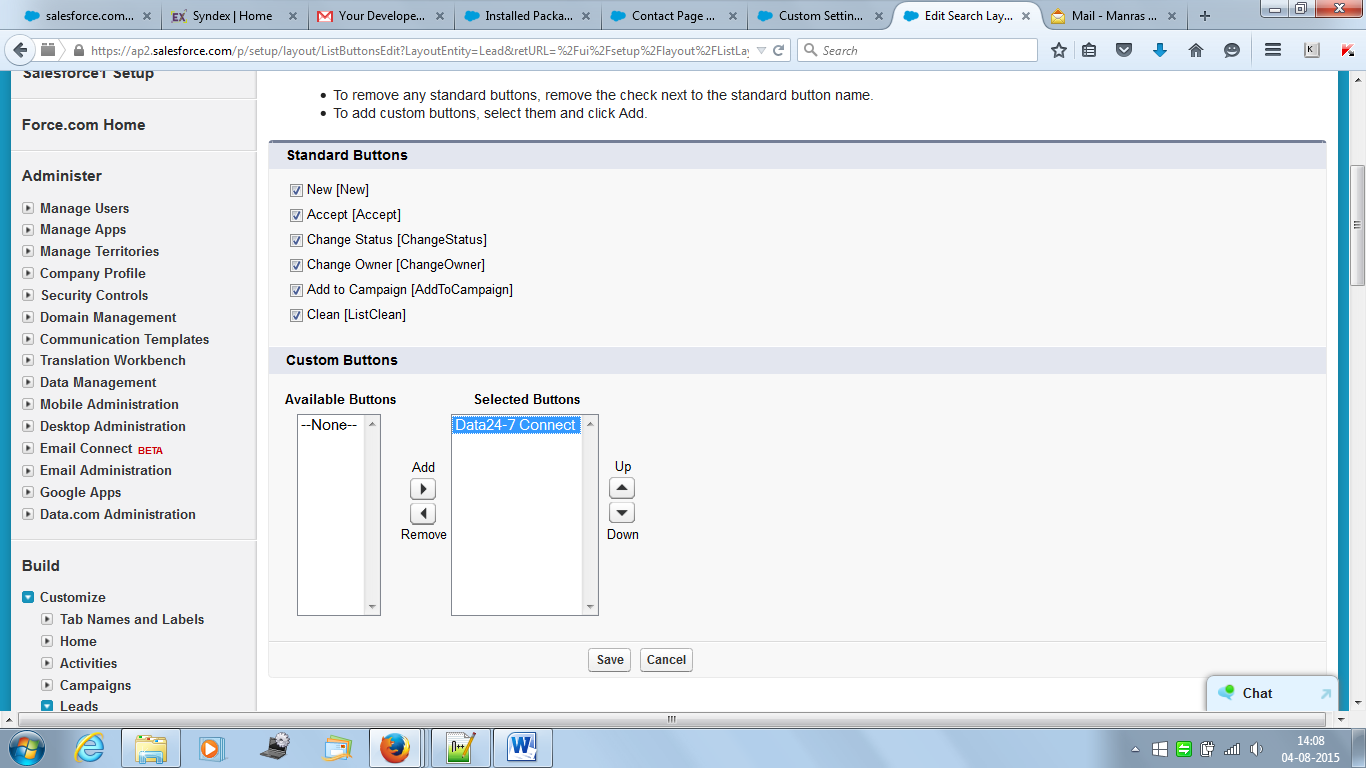 Setup->Build->Customize->Leads->Page Layouts->Click Edit(Lead Layout)Select FieldsAdd Carrier Id, Carrier name ,Wireless , MMS Address ,SMS Address to Lead Information Section.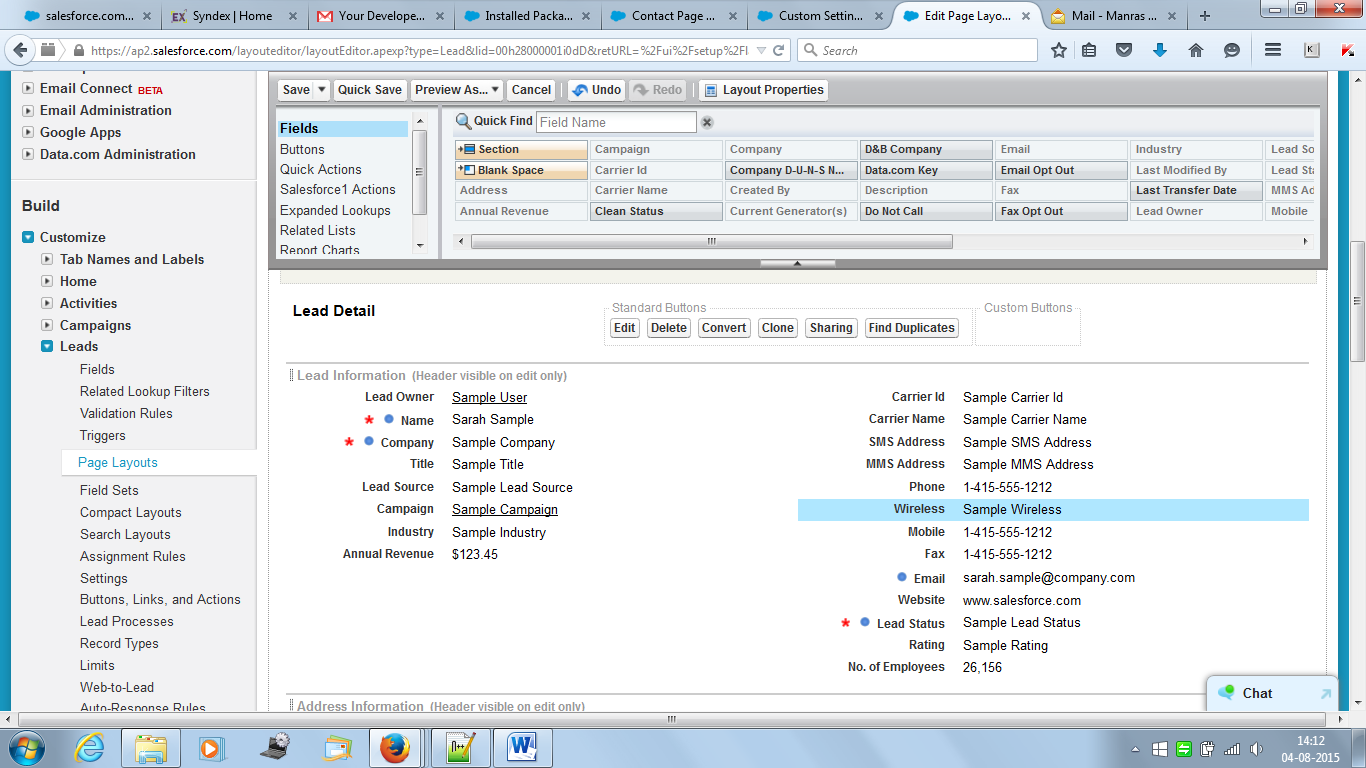 Select ButtonsAdd Data24-7 Connect button to Custom Buttons of Lead Detail Page.Click Save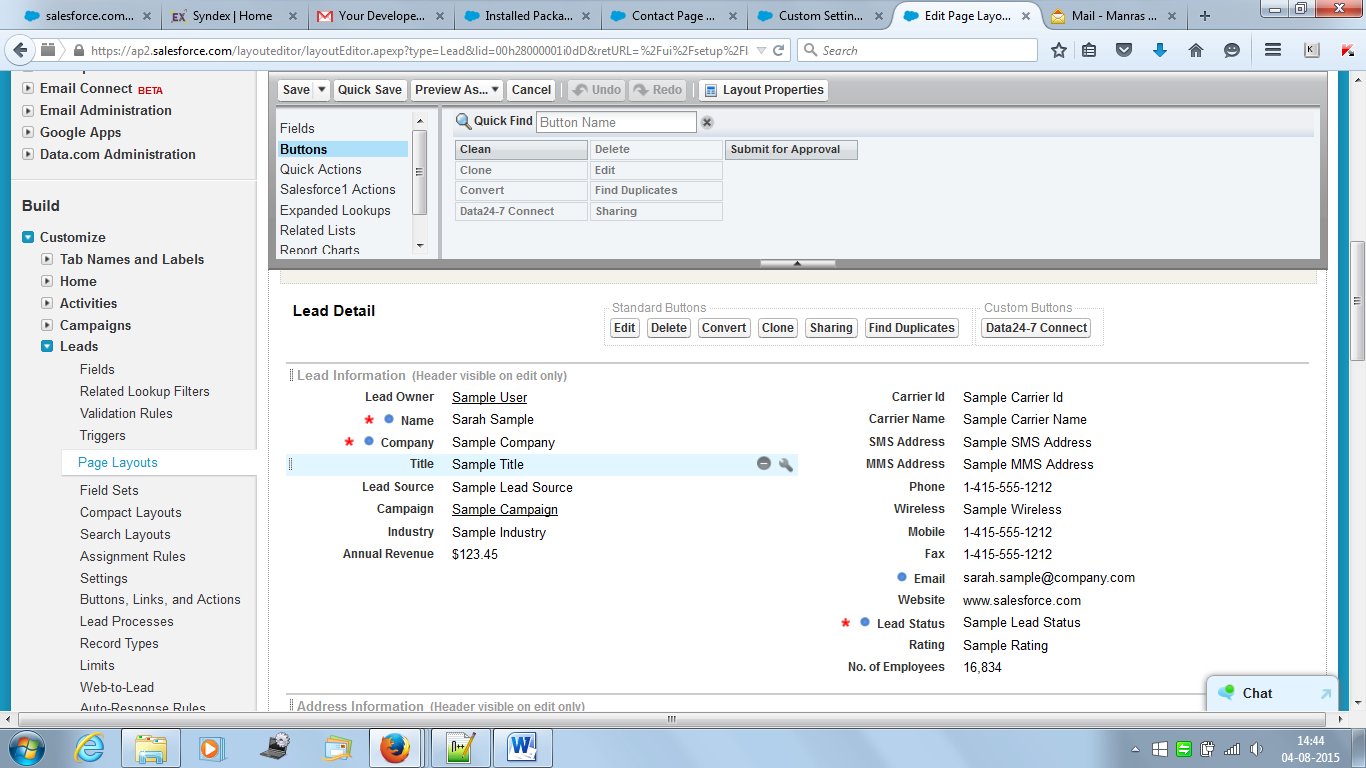 Setup->Develop->Custom Settings->ManageClick New button.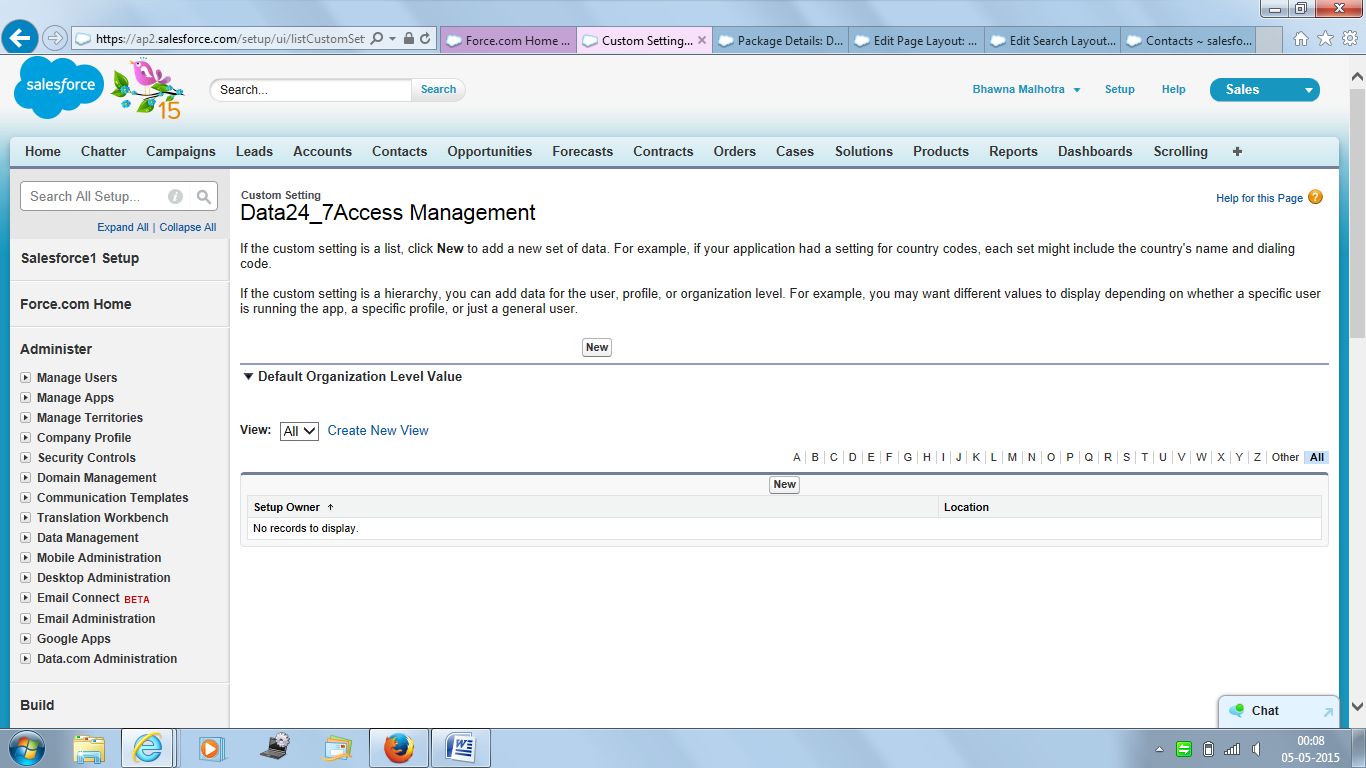 Enter UserName and Password for the API.Click Save Button.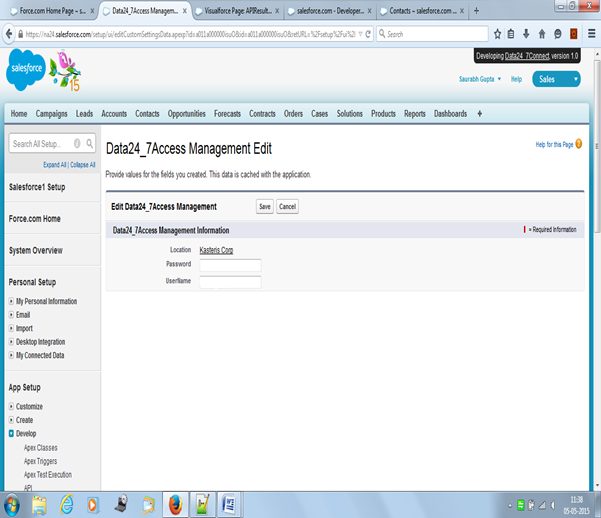 If above step (Data24_7Access Management Custom Settings) not performed than error occurs “Please contact your System Administrator to enter the necessary Data24_7AccessManagement Custom Setting values.” When you click Get Info button.Go to List View of Contact and select contacts.Click on Data24_7 Connect and a popUp is opened.Select a radio button than click Get Info button.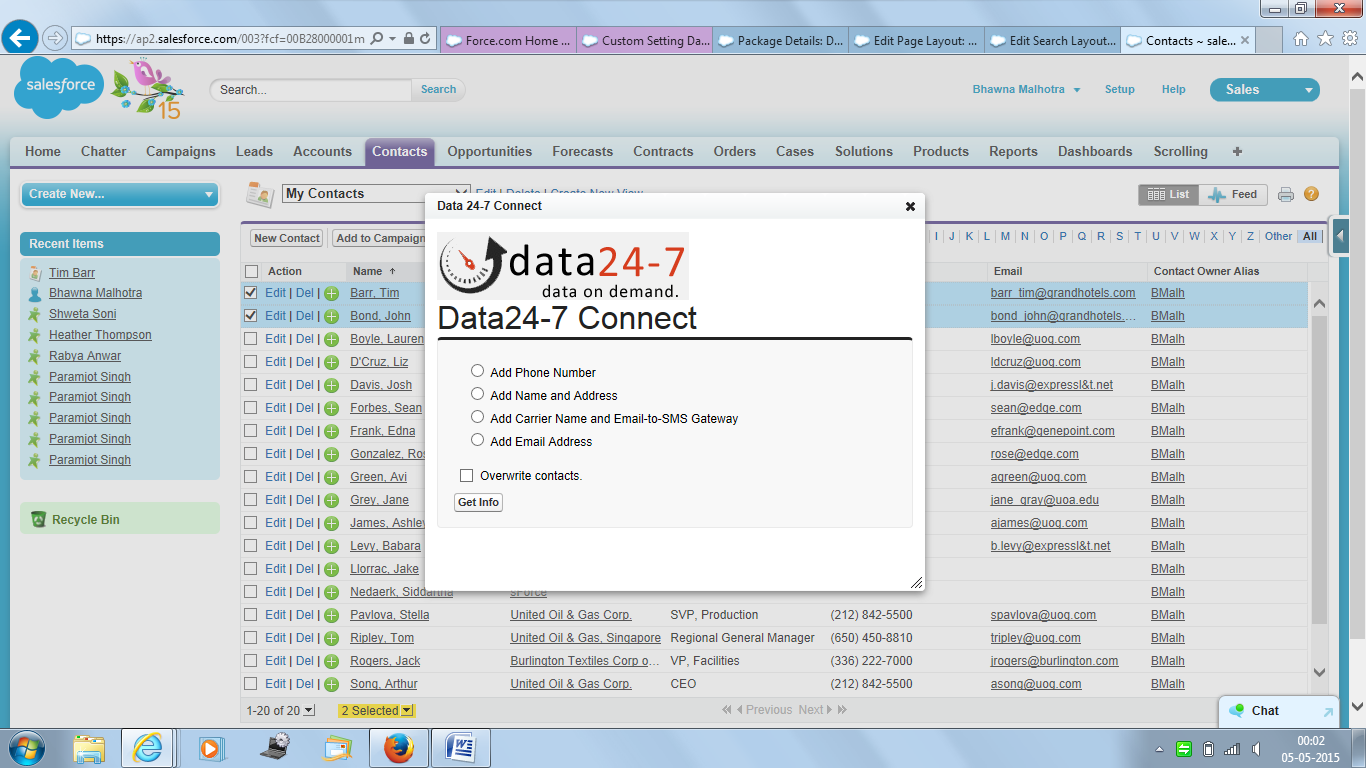 AuthorRevision NumberDateSaurabh Gupta1.02015-08-14